  Stredná odborná škola 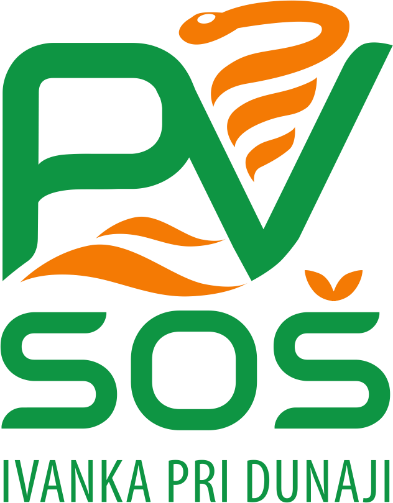                              	pôdohospodárska a veterinárna,                               SNP 1074/30, Ivanka pri Dunaji  VÁŽENÍ RODIČIA A MILÍ ŽIACI – BUDÚCI STREDOŠKOLSKÍ ŠTUDENTI,POZÝVAME VÁS NA DEŇ OTVORENÝCH DVERÍ8.12.2023  a   9.12.2023  HLAVNÁ BUDOVA ŠKOLY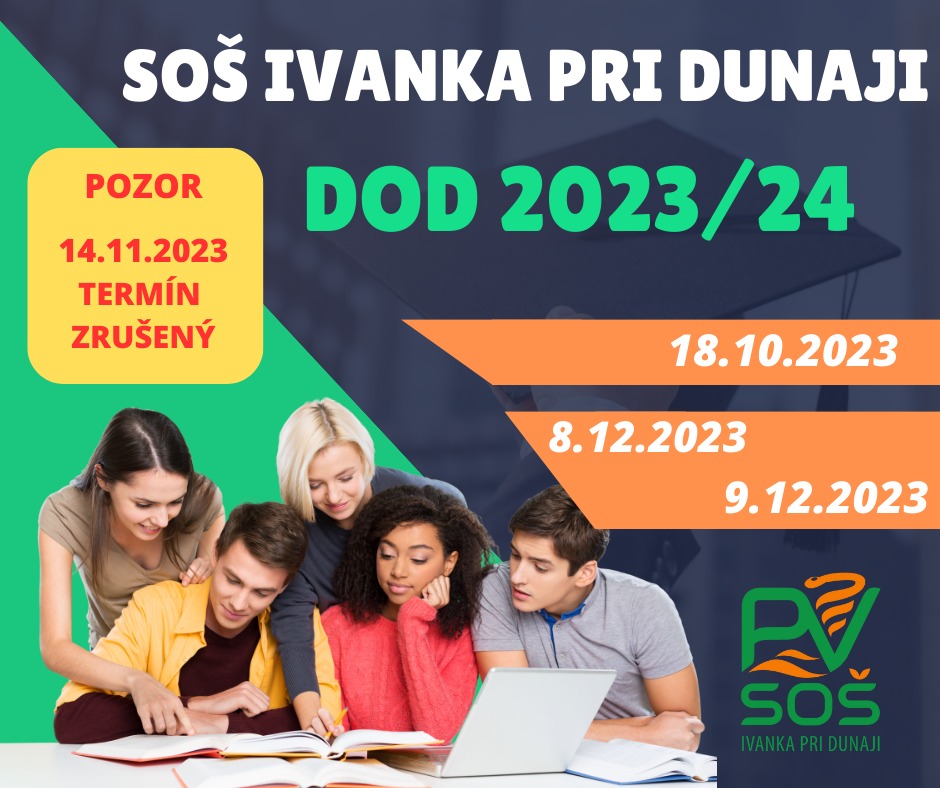 PROGRAM: 9.00 – 12.00 hod Prezentácia vyučovacích odborov vo                                      vstupnej hale školskej budovy10.00 – 11.00 hod Prehliadka školskej budovy a                            internátu11.00 -12.00 hod Hodina otázok a odpovedí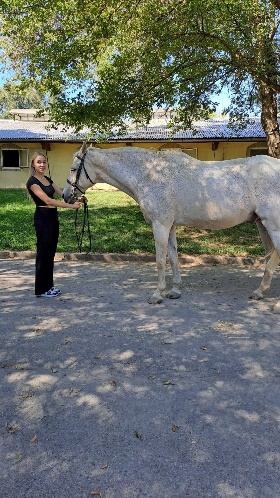 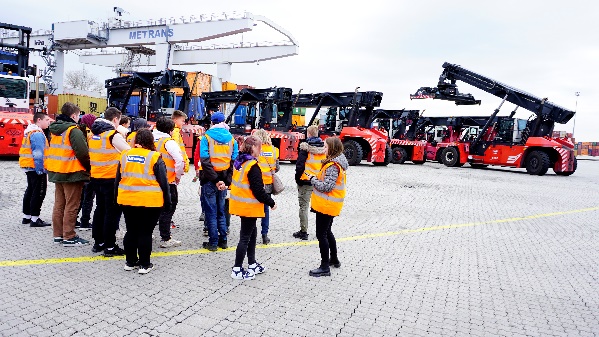 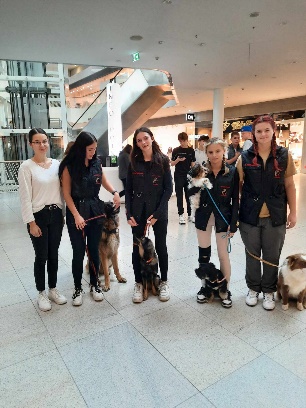 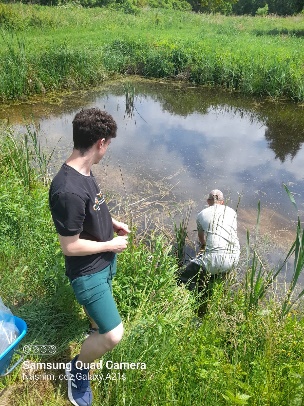 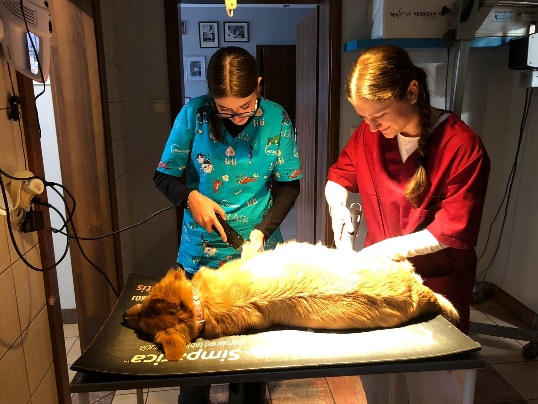 